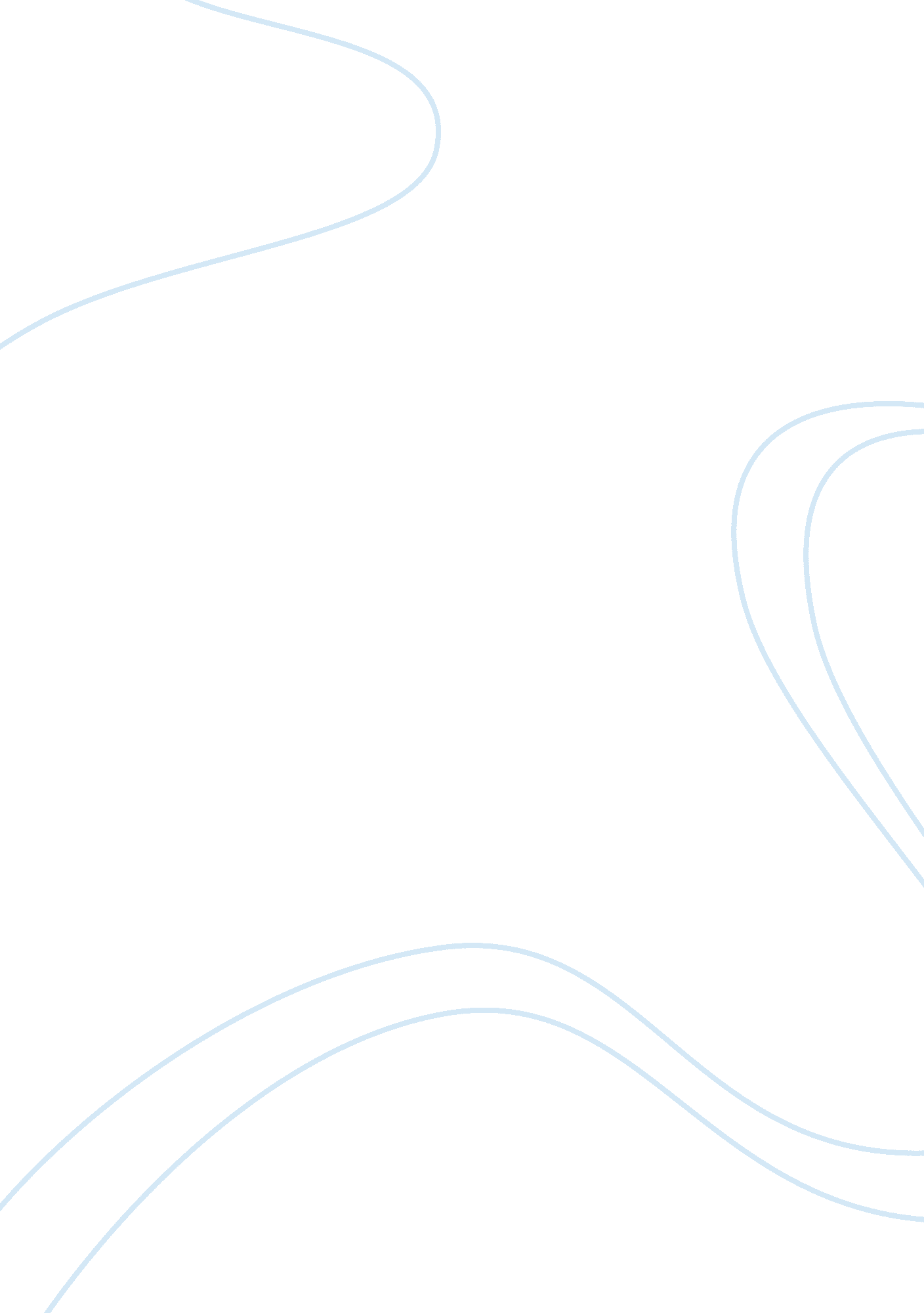 The prince of los cocuyos by richard blancoLiterature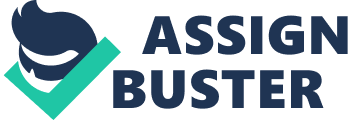 Richard Blanco, through the seven chapters of his book, The Prince of Los Cocuyos, focuses on specific memories to enable his audience to navigate briskly through time as sheer delight. This kind of transition is evident in The Prince of Los Cocuyos’ setting where Blanco’s household is a vibrant one filled with boisterous personalities. He is presented as a father, an older brother and domineering Abuela. All these personalities in real sense appeared to be part of me as a freshman. This was largely due to cultural diversity and above all naivety. 
Secondly, social-cultural mischief has been additional experience in the college as a freshman. Uncultured behaviors such as homosexuality, heterosexuality and lesbianism are some of the major experiences in colleges common to freshmen such as myself. The Prince of Los Cocuyos portrays all these vices through Riqui. Naturally, through this book, Riqui’s homosexuality greatly affected his personality. As a freshman, this book could not have been any better concerning its explanation of tolerance to different personalities we meet in this life. 